Section II: 2018 AccomplishmentsFor returning chapters: Did you host an amazing event this year? Help a candidate get elected? Highlight an issue important to young people? This is your chance to brag! CYD wants to highlight all the amazing work our chapters did this year. The listed accomplishments are a guide; please feel free to add/replace with your own.New Chapters:  Please take a look for ideas on what your chapter would like to accomplish this yearSection III: Goals for 2019Let us know if you have already accomplished these goals, do not see them as a priority for your chapter, or how CYD can help you accomplish your goals this year.Section IV –Wrap up & and wants from CYD in 2019Did we miss an important goal for 2018?  Is there a resource you would like to see CYD provide? Do you have a great idea on how we can make CYD better and more accessible to your chapter? Please take a minute to let us know anything we missed in this form that you would like to see.Chapter BasicsChapter BasicsChapter Name:Chapter Region:New or returning chapter:Chapter Type:What month do you hold Executive Officer ElectionsHigh School/ CollegesSchool year start and end dates:High School/ CollegesSchool year start and end dates:High School/ CollegesSchool year start and end dates:Chapter Contact InfoChapter Contact InfoContact Person to CYD:Contact Person’s Title:Email:Phone Number:Chapter WebsiteFacebook Page URLOther Social Network URLMeetingsMeetingsChapter meeting locationMeeting FrequencyAccomplishment/ActivityWhat chapter(s) were involvedOutcomeDid CYD help? If not, how could CYD have helped? Fundraising EventCampaign InvasionIssue AdvocacyInfrastructure BuildingMembership GrowthCommunity OutreachParticipate/Host CYD Regional InvasionGoalTimeline/Status of GoalHow CYD help with this goal?Building personal/club contacts with elected officials/Democratic groups in your area Have regular meetings & have an agenda/ speakers for meetingsPut together an endorsement process for local and statewide candidates/initiativesCreate a chapter website/Facebook pageHost/attend a training for your chapterCreate/promote pledge to vote/ peer to peer activitiesEngage in online organizing/ activismAttend State CDP conventionAttend/host regional invasionEngage in a community service projectMentor/ be mentored by a chapter in your region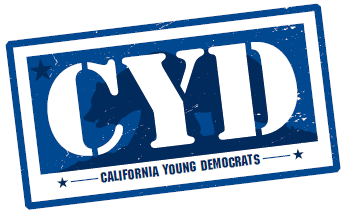 